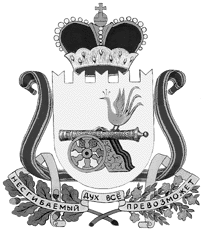 администрация муниципального образования«Вяземский район» смоленской областиПОСТАНОВЛЕНИЕот 14.03.2017 № 430В соответствии с Федеральным законом от 31.03.1999 № 69-ФЗ                            «О газоснабжении в Российской Федерации», стратегическими направлениями социально-экономического развития муниципального образования «Вяземский район» Смоленской области на 2012-2020 гг.», утвержденными решением Вяземского районного Совета депутатов от 25.01.2012 № 1, Уставом муниципального образования «Вяземский район» Смоленской области, в соответствии с  постановлением Администрации муниципального образования «Вяземский район»  Смоленской области от 11.11.2016 года № 1810                              «Об утверждении Порядка принятия решения о разработке муниципальных программ, их формирования и реализации и Порядка проведения оценки эффективности реализации муниципальных программ», в целях повышения уровня газификации Вяземского района Смоленской области,Администрация муниципального образования «Вяземский район» Смоленской области постановляет:1. Внести в муниципальную программу  «Газификация  муниципального образования «Вяземский район»  Смоленской области», утвержденную постановлением Администрации муниципального образования «Вяземский район» Смоленской области от 10.12.2014 № 1846 (в редакции постановлений Администрации муниципального образования «Вяземский район» Смоленской области от 09.04.2015 № 573,  от 17.08.2015 № 1460, от 31.03.2016 № 443,                        от 12.07.2016 № 1044, 08.11.2016 № 1794, от 20.02.2017 № 256) следующие изменения, изложив План реализации муниципальной программы  «Газификация  муниципального образования «Вяземский район»  Смоленской области                                    на 2017 год и плановый период 2018-2019 годы в новой редакции (прилагается).2. Опубликовать настоящее  постановление в газете «Вяземский вестник» и разместить на официальном сайте Администрации муниципального образования «Вяземский район» Смоленской области.3. Контроль за исполнением данного постановления возложить на первого заместителя Главы муниципального образования «Вяземский район» Смоленской области В.П. Беленко.Глава муниципального образования«Вяземский район» Смоленской области                                             И.В. ДемидоваПлан реализации  муниципальной программы «Газификация муниципального образования «Вяземский район» Смоленской области» на 2017 год и плановый период 2018-2019 годы                                                                                           О внесении изменений в муниципальную программу  «Газификация муниципального образования «Вяземский район»  Смоленской области» на 2015 – 2020 годыПриложение №2к постановлению Администрации муниципального образования «Вяземский район» Смоленской области от 10.12.2014 № 1846 (в редакции постановлений Администрации муниципального образования «Вяземский район» Смоленской области от 09.04.2015 № 573, от 17.08.2015 № 1460, от 31.03.2016 № 443,                        от 12.07.2016 № 1044, 08.11.2016 № 1794,                         от 20.02.2017 № 256от 14.03.2017 № 430)Наименование Наименование Исполнительмероприятия    
Источники финансового   обеспечения (расшифровать)Объем средств на реализацию муниципальной программы на отчетный год и плановый период, рублейОбъем средств на реализацию муниципальной программы на отчетный год и плановый период, рублейОбъем средств на реализацию муниципальной программы на отчетный год и плановый период, рублейОбъем средств на реализацию муниципальной программы на отчетный год и плановый период, рублейОбъем средств на реализацию муниципальной программы на отчетный год и плановый период, рублейПланируемое значение показателя на реализацию муниципальной программы на отчетный год и плановый периодПланируемое значение показателя на реализацию муниципальной программы на отчетный год и плановый периодПланируемое значение показателя на реализацию муниципальной программы на отчетный год и плановый периодНаименование Наименование Исполнительмероприятия    
Источники финансового   обеспечения (расшифровать)всеговсего2017 2018 2019 2017 201820191123445678910Цель муниципальной программы: газификация населенных пунктов Вяземского района для  комфортности проживания сельского населения, увеличение инвестиционной привлекательности района.Цель муниципальной программы: газификация населенных пунктов Вяземского района для  комфортности проживания сельского населения, увеличение инвестиционной привлекательности района.Цель муниципальной программы: газификация населенных пунктов Вяземского района для  комфортности проживания сельского населения, увеличение инвестиционной привлекательности района.Цель муниципальной программы: газификация населенных пунктов Вяземского района для  комфортности проживания сельского населения, увеличение инвестиционной привлекательности района.Цель муниципальной программы: газификация населенных пунктов Вяземского района для  комфортности проживания сельского населения, увеличение инвестиционной привлекательности района.Цель муниципальной программы: газификация населенных пунктов Вяземского района для  комфортности проживания сельского населения, увеличение инвестиционной привлекательности района.Цель муниципальной программы: газификация населенных пунктов Вяземского района для  комфортности проживания сельского населения, увеличение инвестиционной привлекательности района.Цель муниципальной программы: газификация населенных пунктов Вяземского района для  комфортности проживания сельского населения, увеличение инвестиционной привлекательности района.Цель муниципальной программы: газификация населенных пунктов Вяземского района для  комфортности проживания сельского населения, увеличение инвестиционной привлекательности района.Цель муниципальной программы: газификация населенных пунктов Вяземского района для  комфортности проживания сельского населения, увеличение инвестиционной привлекательности района.Цель муниципальной программы: газификация населенных пунктов Вяземского района для  комфортности проживания сельского населения, увеличение инвестиционной привлекательности района.Цель муниципальной программы: газификация населенных пунктов Вяземского района для  комфортности проживания сельского населения, увеличение инвестиционной привлекательности района.Основное мероприятие муниципальной программы: подготовка проектов планировки  территорий Основное мероприятие муниципальной программы: подготовка проектов планировки  территорий Основное мероприятие муниципальной программы: подготовка проектов планировки  территорий Основное мероприятие муниципальной программы: подготовка проектов планировки  территорий Основное мероприятие муниципальной программы: подготовка проектов планировки  территорий Основное мероприятие муниципальной программы: подготовка проектов планировки  территорий Основное мероприятие муниципальной программы: подготовка проектов планировки  территорий Основное мероприятие муниципальной программы: подготовка проектов планировки  территорий Основное мероприятие муниципальной программы: подготовка проектов планировки  территорий Основное мероприятие муниципальной программы: подготовка проектов планировки  территорий Основное мероприятие муниципальной программы: подготовка проектов планировки  территорий Основное мероприятие муниципальной программы: подготовка проектов планировки  территорий 1.1.Показатель 1Кол-во материалов по исходным данным формирования земельных участков, шт.xxxx3211.2.Показатель 2Технические условия, шт.xxxx2221.3.Показатель 3Межевание земельных участков под трассу газопровода, шт.хххх4хх1.4.Мероприятие 1 Подготовка проектов планировки  территорий и проектов межевания территорий для размещения межпоселковых газопроводов высокого и среднего давления Вяземского района Смоленской областив том числе: Отдел строительства и целевых программ Администрации МО «Вяземский район» Смоленской областиБюджет муниципального образования «Вяземский район» Смоленской областиБюджет муниципального образования «Вяземский район» Смоленской области945 000,00195 639,69368 000,00368 000,00xxx1.4.1Межпоселковый газопровод высокого давления до дер. Царево-Займище Вяземского района Смоленской областихххх47 000,00ххххх1.4.2Межпоселковый газопровод высокого давления до дер. Кокорево Новосельского сельского поселения Вяземского района Смоленской областихххх60 000,00ххххх1.4.3Межевание земельных участков для размещения межпоселкового газопровода от г. Вязьмы  до дер. Поляново, дер. Семлево Вяземского района Смоленской областихххх40 000,00ххххх1.4.4Межпоселковый газопровод высокого давления  от дер. Успенское-до дер. Ново-Никольское  Вяземского района Смоленской областихххх48 639,69ххххх1.4.5Межпоселковый газопровод высокого давления до дер. Бобово Кайдаковского сельского поселения Вяземского района Смоленской областиххххх100 000,001.4.6Межпоселковый газопровод высокого давления  от дер. Давыдково до дер. Юшково  Вяземского районаСмоленской областиххххх268 000,00хххх1.4.7Межпоселковый газопровод высокого давления до дер. Старые Нивки Семлевского сельского  поселения  Вяземского районаСмоленской областихххххх368 000,00ххх1.5.Мероприятие 2Выдача технических условий в том числе:Отдел строительства и целевых программ Администрации МО «Вяземский район» Смоленской областиБюджет муниципального образования «Вяземский район» Смоленской областиБюджет муниципального образования «Вяземский район» Смоленской области 300 000,00113 360,31100 000,00100 000,00xxx1.5.1.На проведение мероприятий по сохранности коммуникаций связи СФ ОАО «Ростелеком»ххх х0,010 000,0010 000,00ххх1.5.2.На проведение мероприятий по сохранности коммуникаций ОАО «РЖД»хххх113 360,3190 000,0090 000,00хххИтого по основному мероприятию 1 муниципальной программыИтого по основному мероприятию 1 муниципальной программы1 245 000,00309 000,00468 000,00468 000,00Всего по муниципальной программеВсего по муниципальной программе1 245 000,00309 000,00468 000,00468 000,00